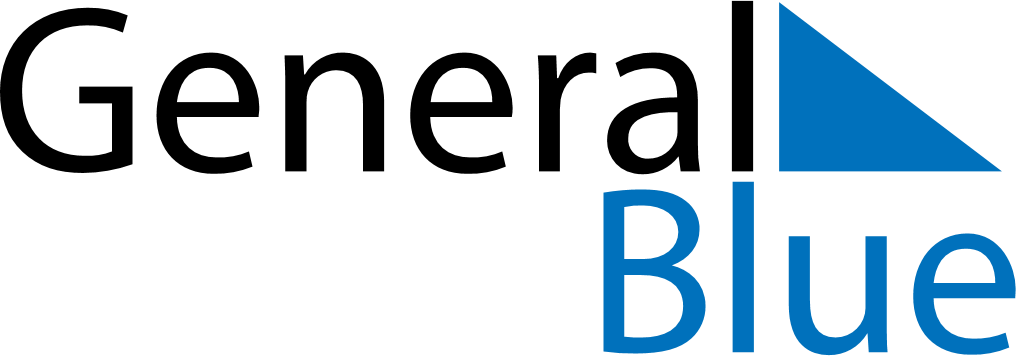 January 2019January 2019January 2019January 2019UkraineUkraineUkraineSundayMondayTuesdayWednesdayThursdayFridayFridaySaturday123445New YearNew Year678910111112Orthodox Christmas131415161718181920212223242525262728293031